МАРМУЛІЇВСЬКА СІЛЬСЬКА РАДАКиївської областіСьома (позачергова) сесія  сьомого скликанняР  І  Ш  Е  Н  Н  ЯПро встановлення транспортного податкуВідповідно до статті 26 Закону України  «Про місцеве самоврядування в Україні» від 21.05.1997 р. № 280/97-ВР та у зв’язку з прийняттям Закону України «Про внесення змін до Податкового кодексу України та деяких законодавчих актів України щодо забезпечення збалансованості бюджетних надходжень  у 2017 році сесія   сільської радивирішила: 1.Відповідно до вимог ст. 267 Податкового кодексу України, встановити  транспортний податок.2.Платниками транспортного податку є фізичні та юридичні особи, в тому числі нерезиденти, які мають зареєстровані в Україні згідно з чинним законодавством власні легкові автомобілі, що відповідно до підпункту 267.2.1 пункту 267.2 Податкового кодексу України є об’єктами оподаткування.3. Об’єктом оподаткування є легкові автомобілі, з року випуску яких минуло не більше п’яти років (включно) та середньоринкова вартість яких становить понад 750 розмірів мінімальної заробітної плати, встановленої законом на 1 січня податкового (звітного) року.4. Базою оподаткування є легковий автомобіль, що є об’єктом оподаткування відповідно до підпункту 267.2.1 пункту 267.2 статті 267 Податкового кодексу України;5.Ставка податку встановлюється з розрахунку на календарний рік у розмірі 25 000 гривень за кожен легковий автомобіль, що є об’єктом оподаткування відповідно до підпункту 267.2.1 пункту 267.2 статті 267 Податкового кодексу України; 6.Базовий податковий (звітний) період дорівнює календарному року.7. Обчислення та сплату податку здійснювати відповідно до вимог ст. 267 Податкового кодексу України;8.Транспортний податок встановити у терміни відповідно до вимог Податкового кодексу України.9. Рішення  сільської ради  № 158–26-(ІІ)-VІ від 30.04.2015р. «Про встановлення транспортного податку»  вважати таким , що втратило  чинність.10.Контроль за виконанням даного рішення покласти на постійну комісію з питань бюджету, фінансів .                    Сільський голова                                             В.В. Бариловичс. Мармуліївка30 березня 2016 року№  51-7(п) –VІІ           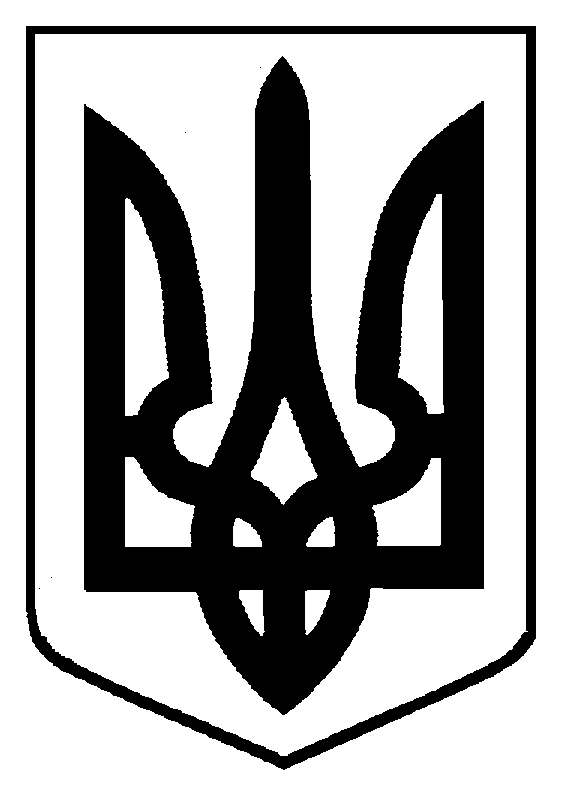 